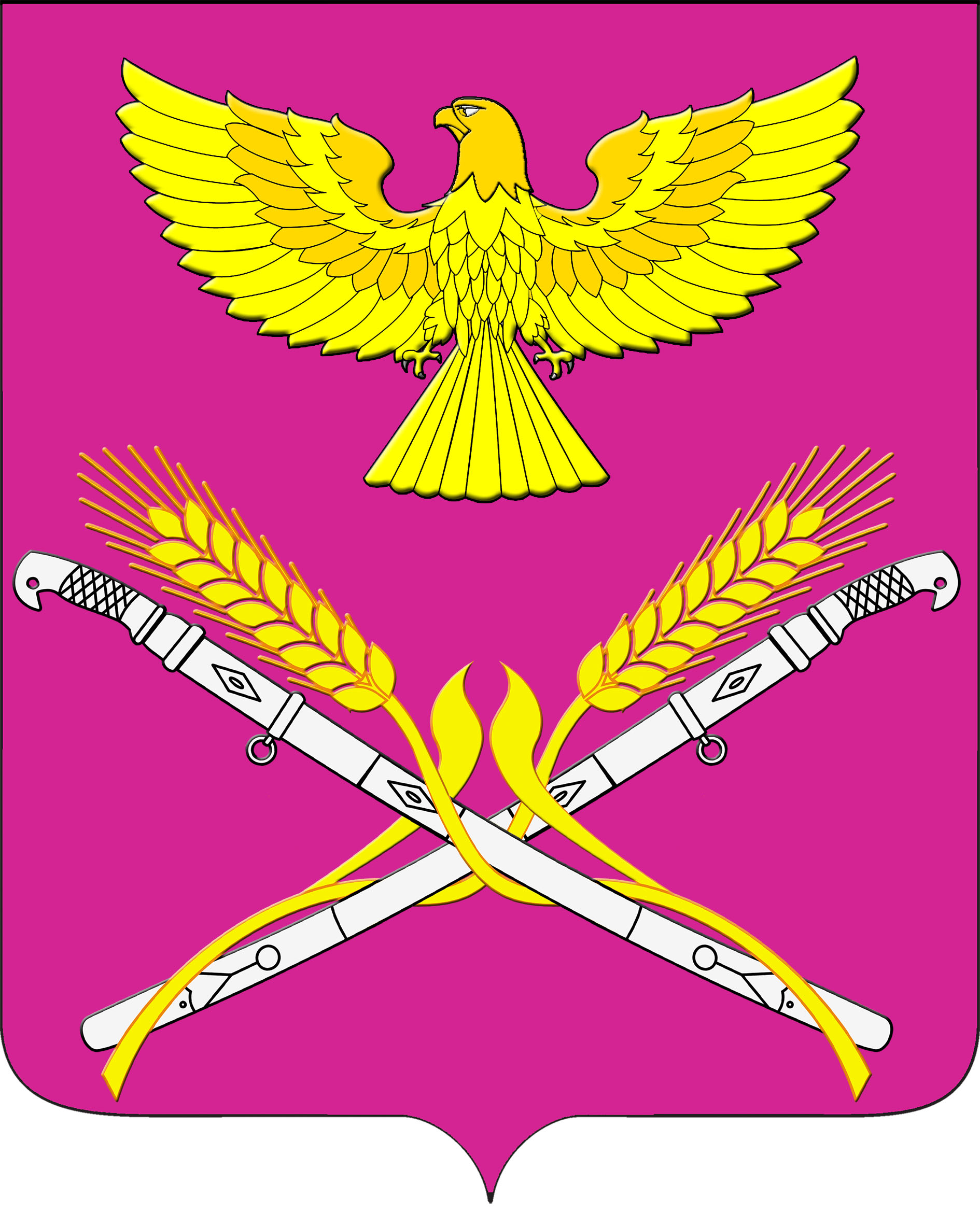 СОВЕТНОВОПЕТРОВСКОГО СЕЛЬСКОГО ПОСЕЛЕНИЯ 
ПАВЛОВСКОГО РАЙОНАР Е Ш Е Н И Е     от 16.12.2016 г.    	                                                                            №  33/91 ст-ца НовопетровскаяО передаче Управлению экономики администрации муниципального образования Павловский район полномочий Новопетровского сельского поселения Павловского района по определению поставщиков (подрядчиков, исполнителей) для нужд Новопетровского сельского поселения Павловского района и передаче из бюджета Новопетровского сельского поселения Павловского района в бюджет муниципального образования Павловский район межбюджетных трансфертов на осуществление переданных полномочий на 2017 год	В соответствии частью 8 статьи 26 Федерального закона от 5 апреля 2013 года № 44-ФЗ «О контрактной системе в сфере закупок товаров, работ, услуг для обеспечения государственных и муниципальных нужд», Уставом Новопетровского сельского поселения Павловского района, Совет Новопетровского сельского поселения Павловского района р е ш и л:1. Передать Управлению экономики администрации муниципального образования Павловский район осуществление полномочий по определению поставщиков (подрядчиков, исполнителей) для нужд Новопетровского сельского поселения Павловского района и передать из бюджета Новопетровского сельского поселения в бюджет муниципального образования Павловский район межбюджетные трансферты на осуществление переданных полномочий на 2017 год.        2. Поручить   председателю  Новопетровского  сельского поселения Павловского района (Щеголихину)  заключить Соглашение с администрацией муниципального образования Павловский район о передаче Управлению экономики администрации  муниципального образования Павловский район о передаче полномочий по определению поставщиков (подрядчиков, исполнителей) для нужд Новопетровского сельского поселения и передаче из бюджета Новопетровского сельского поселения в бюджет муниципального образования Павловский район межбюджетных трансфертов на осуществление переданных полномочий на 2017 год.           3. Предусмотреть в бюджете Новопетровского сельского поселения Павловского района на 2017 год межбюджетные трансферты, предоставляемые из бюджета Новопетровского сельского поселения Павловского района в бюджет муниципального образования Павловский район для осуществления полномочий.         4. Контроль за выполнением настоящего решения возложить на постоянную комиссию Совета по финансам, бюджету, налогам и инвестиционной политике Новопетровского сельского поселения (Земляная).         5.   Решение вступает в силу со дня подписания.Глава Новопетровского сельского поселения Павловского района	                                               С.В. Щеголихин